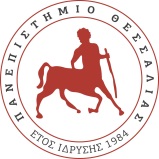 ΠANEΠIΣTHMIO ΘEΣΣAΛIAΣΣΥΜΒΟΥΛΙΟ ΕΝΤΑΞΗΣΠΡΟΓΡΑΜΜΑ ΣΠΟΥΔΩΝ ΠΟΛΙΤΙΚΩΝ ΜΗΧΑΝΙΚΩΝ ΤΕ (ΤΡΙΚΑΛΑ)ΥΠΕΥΘΥΝΗ ΔΗΛΩΣΗΟ/Η κάτωθι υπογεγραμμένος/η (ονοματεπώνυμο)_________________________________________, φοιτητ___ του προγράμματος σπουδών Πολιτικών Μηχανικών ΤΕ (ΤΡΙΚΑΛΑ), με ΑΜ ____________________, δηλώνω υπεύθυνα ότι έχω παρακολουθήσει επαρκώς κατά τον ισχύοντα κανονισμό σπουδών του προγράμματος σπουδών το εργαστηριακό μέρος του μαθήματος:_____________________________________________________(τίτλος μαθήματος) __________(κωδ. μαθήματος) κατά το ακαδημαϊκό έτος _____________________________ εξάμηνο _________________(χειμερινό / εαρινό) με υπεύθυνο καθηγητή του εργαστηρίου τ__ κ._____________________________(ονοματεπώνυμο διδάσκοντος). Ο/Η υπεύθυνα δηλ___ΥπογραφήΒΕΒΑΙΩΣΗΒεβαιώνεται ότι δεν υπάρχει κατατεθειμένο στο αρχείο του προγράμματος σπουδών Πολιτικών Μηχανικών ΤΕ (ΤΡΙΚΑΛΑ), το παρουσιολόγιο των φοιτητών για το εργαστηριακό  μέρος του ως άνω μαθήματος για το συγκεκριμένο ακαδημαϊκό έτος και εξάμηνο. Ημερομηνία ……………/…………../20…..……Η υπεύθυνη για το αρχείο της γραμματείας του ΠΣ Ονοματεπώνυμο υπογραφή